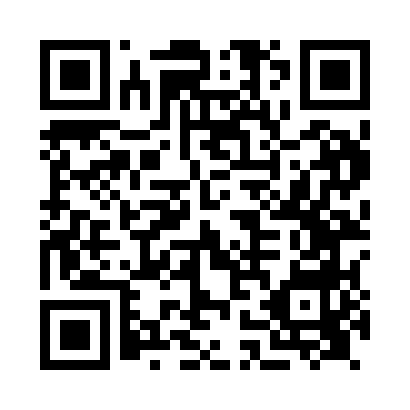 Prayer times for Dihewyd, Pembrokeshire, UKMon 1 Jul 2024 - Wed 31 Jul 2024High Latitude Method: Angle Based RulePrayer Calculation Method: Islamic Society of North AmericaAsar Calculation Method: HanafiPrayer times provided by https://www.salahtimes.comDateDayFajrSunriseDhuhrAsrMaghribIsha1Mon3:115:011:216:599:4111:312Tue3:115:011:216:589:4011:313Wed3:125:021:216:589:4011:314Thu3:125:031:216:589:4011:305Fri3:135:041:226:589:3911:306Sat3:135:051:226:589:3811:307Sun3:145:061:226:579:3811:308Mon3:145:071:226:579:3711:299Tue3:155:081:226:579:3611:2910Wed3:155:091:226:569:3511:2911Thu3:165:101:226:569:3511:2812Fri3:175:111:236:569:3411:2813Sat3:175:121:236:559:3311:2814Sun3:185:131:236:559:3211:2715Mon3:195:151:236:549:3111:2716Tue3:195:161:236:549:3011:2617Wed3:205:171:236:539:2911:2618Thu3:215:181:236:529:2711:2519Fri3:215:201:236:529:2611:2520Sat3:225:211:236:519:2511:2421Sun3:235:221:236:509:2411:2322Mon3:235:241:236:509:2211:2323Tue3:245:251:236:499:2111:2224Wed3:255:271:236:489:1911:2125Thu3:265:281:236:479:1811:2126Fri3:265:301:236:469:1711:2027Sat3:275:311:236:469:1511:1928Sun3:285:331:236:459:1311:1829Mon3:295:341:236:449:1211:1730Tue3:295:361:236:439:1011:1731Wed3:305:371:236:429:0911:16